10	рекомендовать Совету МСЭ пункты для включения в повестку дня следующей всемирной конференции радиосвязи и пункты для предварительной повестки дня будущих конференций в соответствии со Статьей 7 Конвенции МСЭ и Резолюцией 804 (Пересм. ВКР-19),ВведениеВ пункте 10 повестки дня содержится просьба к ВКР-23 рекомендовать Совету пункты для включения в повестку дня ВКР-27 и представить свои соображения в отношении предварительной повестки дня последующей конференции и в отношении возможных пунктов повесток дня будущих конференций.Члены АТСЭ считают, что масштаб повестки дня ВКР и объем подготовительной работы необходимо поддерживать на приемлемом уровне.Члены АТСЭ также считают, что вопросы, которые могут быть решены в рамках постоянных пунктов повестки дня ВКР или в рамках регулярной деятельности МСЭ-R, не должны превращаться в отдельные пункты повестки дня ВКР.Члены АТСЭ считают, что вопросы, исследования по которым, в соответствии с резолюциями ВКР, должны проводиться в рамках МСЭ-R с последующим включением результатов этих исследований в Отчет Директора Бюро радиосвязи для Конференции в рамках постоянного пункта 9.1 повестки дня ВКР, не должны предусматривать внесения каких-либо изменений в Регламент радиосвязи. Никакие вопросы, которые могут привести к изменению Регламента радиосвязи, не должны быть включены в список вопросов для рассмотрения в рамках постоянного пункта 9.1 повестки дня ВКР. Вместо этого они должны рассматриваться в рамках обычных пунктов повестки дня ВКР, если это будет согласовано Конференцией.Члены АТСЭ придерживаются мнения о том, что постоянный пункт 9.2 повестки дня ВКР строго ограничен Отчетом Директора о наличии любых трудностей или противоречий, встречающихся при применении Регламента радиосвязи, и замечаниями администраций. О трудностях или противоречиях, с которыми сталкиваются администрации при применении Регламента радиосвязи, следует сообщать в Бюро радиосвязи для принятия надлежащих мер, и эти вопросы не должны рассматриваться Конференцией в рамках данного постоянного пункта повестки дня ВКР. ПредложенияSUP	ACP/62A27A1/1РЕЗОЛЮЦИЯ  811  (ВКР-19)Повестка дня Всемирной конференции радиосвязи 2023 годаОснования:	Данная Резолюция более не требуется после ВКР-23.SUP	ACP/62A27A1/2Резолюция  812  (ВКР-19)Предварительная повестка дня Всемирной конференции радиосвязи 2027 года*Основания:	Данная Резолюция более не требуется после ВКР-23.ADD	ACP/62A27A1/3ПРОЕКТ НОВОЙ РЕЗОЛЮЦИИ [ACP-AI10-1] (ВКР-23)Повестка дня Всемирной конференции радиосвязи 2027 годаВсемирная конференция радиосвязи (Дубай, 2023 г.),учитывая,a)	что в соответствии с п. 118 Конвенции МСЭ общее содержание повестки дня всемирной конференции радиосвязи (ВКР) должно определяться заблаговременно за четыре-шесть лет, а окончательная повестка дня устанавливается Советом за два года до начала конференции;b)	Статью 13 Устава МСЭ о компетенции и графике проведения всемирных конференций радиосвязи и Статью 7 Конвенции относительно их повесток дня;c)	соответствующие Резолюции и Рекомендации предыдущих всемирных административных радиоконференций (ВАРК) и ВКР,признавая,a)	что настоящая Конференция определила ряд срочных вопросов, требующих дальнейшего рассмотрения на ВКР-27;b)	что при подготовке данной повестки дня некоторые предложенные администрациями пункты не могли быть включены в нее, и их пришлось отложить для включения в повестки дня будущих конференций,решаетрекомендовать Совету провести ВКР в 2027 году продолжительностью не более четырех недель со следующей повесткой дня1	на основе предложений администраций, принимая во внимание результаты ВКР-23 и Отчет Подготовительного собрания к конференции и должным образом учитывая потребности существующих и будущих служб в обсуждаемых полосах частот, рассмотреть следующие пункты и предпринять соответствующие действия:1.1	возможные дополнительные распределения спектра радиолокационной службе на равной первичной основе в полосе частот 231,5−275 ГГц и возможное новое определение полос частот диапазона частот 275−700 ГГц для применений радиолокационной службы для систем формирования изображений, работающих на миллиметровых и субмиллиметровых волнах, в соответствии с Резолюцией 663 (Пересм. ВКР-23); [См. Дополнительный документ 9 (Add.27)]*1.2	расширение использования и формирования каналов морской радиосвязи в соответствии с Резолюцией 363 (Пересм. ВКР-23); [См. Дополнительный документ 10 (Add.27)]1.3	в соответствии с Резолюцией [ACP-AI10-7] (ВКР-23) изучить и разработать технические и регламентарные меры для обеспечения сосуществования бортовых радаров с синтезированной апертурой (РСА), работающих в спутниковой службе исследования Земли (активной), и службы радиоопределения в полосе частот 9200−10 400 МГц; [См. Дополнительный документ 13 (Add.27)]1.4	регламентарные положения в отношении датчиков космической погоды, включая определение космической погоды, назначение соответствующей службы радиосвязи и возможные новые распределения назначенной службе радиосвязи (например, ВСМ) в диапазонах частот около 30 МГц и 38,2 МГц, а также в других дополнительных полосах частот по решению ВКР-23Примечаниe в соответствии с Резолюцией 657 (Пересм. ВКР-23); [См. Дополнительный документ 14 (Add.27)]Примечание. – Члены АТСЭ дополнительно рассмотрят и скоординируют позиции по вопросу о возможности включения других полос частот на ВКР-23.1.5	в соответствии с Резолюцией [ACP-AI10-8] (ВКР-23) рассмотреть вопрос о возможном новом первичном распределении фиксированной спутниковой службе (космос-Земля) в полосе частот 17,3−17,7 ГГц в Районе 3 и вопрос о возможном новом первичном распределении радиовещательной спутниковой службе (космос-Земля) в полосе частот 17,3−17,8 ГГц в Районе 3 при условии обеспечения защиты существующих первичных служб в той же и соседних полосах частот; а также вопрос о проведении исследований мер по защите первичных служб от вторичного распределения радиолокационной службе в полосе частот 17,3–17,7 ГГц в Районе 3 с целью разработки соответствующих положений, применяемых к негеостационарным спутниковым системам ФСС (космос-Земля) в полосе частот 17,3–17,8 ГГц во всех Районах; [См. Дополнительный документ 20 (Add.27)]2	в соответствии с разделом решает далее Резолюции 27 (Пересм. ВКР-19) рассмотреть пересмотренные Рекомендации МСЭ-R, включенные посредством ссылки в Регламент радиосвязи, которые переданы Ассамблеей радиосвязи, и принять решение о том, следует ли обновлять соответствующие ссылки в Регламенте радиосвязи согласно принципам, содержащимся в разделе решает этой Резолюции;3	рассмотреть логически вытекающие изменения и поправки к Регламенту радиосвязи, которые могут потребоваться в связи с решениями Конференции;4	в соответствии с Резолюцией 95 (Пересм. ВКР-19) рассмотреть Резолюции и Рекомендации предыдущих конференций с целью их возможного пересмотра, замены или аннулирования;5	рассмотреть Отчет Ассамблеи радиосвязи, представленный в соответствии с пп. 135 и 136 Конвенции МСЭ, и принять надлежащие меры;6	определить пункты, требующие срочных действий со стороны исследовательских комиссий по радиосвязи при подготовке к следующей всемирной конференции радиосвязи;7	рассмотреть возможные изменения в связи с Резолюцией 86 (Пересм. Марракеш, 2002 г.) Полномочной конференции о процедурах предварительной публикации, координации, заявления и регистрации частотных присвоений, относящихся к спутниковым сетям, в соответствии с Резолюцией 86 (Пересм. ВКР-07) в целях содействия рациональному, эффективному и экономному использованию радиочастот и любых связанных с ними орбит, включая геостационарную спутниковую орбиту;8	рассмотреть просьбы от администраций об исключении примечаний, относящихся к их странам, или исключении названий их стран из примечаний, если в этом более нет необходимости, с учетом Резолюции 26 (Пересм. ВКР-23), и принять по ним надлежащие меры;9	рассмотреть и утвердить Отчет Директора Бюро радиосвязи в соответствии со Статьей 7 Конвенции МСЭ;9.1	о деятельности Сектора радиосвязи МСЭ в период после ВКР-231:9.2	о наличии любых трудностей или противоречий, встречающихся при применении Регламента радиосвязи2; и9.3	о мерах, принятых во исполнение Резолюции 80 (Пересм. ВКР-07);10	рекомендовать Совету МСЭ пункты для включения в повестку дня следующей всемирной конференции радиосвязи и пункты для предварительной повестки дня будущих конференций в соответствии со Статьей 7 Конвенции МСЭ и Резолюцией 804 (Пересм. ВКР-23),предлагает Совету МСЭподготовить окончательный вариант повестки дня и провести мероприятия по созыву ВКР-27, а также в кратчайшие сроки начать необходимые консультации с Государствами-Членами,поручает Директору Бюро радиосвязи1	принять необходимые меры для созыва заседаний Подготовительного собрания к конференции (ПСК) и подготовить отчет для ВКР-27;2	представить проект Отчета, упомянутого в пункте 9.2 повестки дня, о наличии любых трудностей или противоречий, встречающихся при применении Регламента радиосвязи, второй сессии ПСК, а также представить заключительный Отчет не позднее чем за пять месяцев до начала следующей ВКР,поручает Генеральному секретарюдовести настоящую Резолюцию до сведения заинтересованных международных и региональных организаций.Основания:	Данная новая Резолюция включает в себя повестку дня ВКР-27.ADD	ACP/62A27A1/4ПРОЕКТ НОВОЙ РЕЗОЛЮЦИИ [ACP-AI10-2] (ВКР-23)Предварительная повестка дня Всемирной конференции радиосвязи 2031 годаВсемирная конференция радиосвязи (Дубай, 2023 г.),учитывая,a)	что в соответствии с п. 118 Конвенции МСЭ общее содержание повестки дня ВКР-27 следует определить заблаговременно за четыре года − шесть лет;b)	Статью 13 Устава МСЭ о компетенции и графике проведения всемирных конференций радиосвязи (ВКР) и Статью 7 Конвенции относительно их повесток дня;c)	соответствующие Резолюции и Рекомендации предыдущих всемирных административных радиоконференций (ВАРК) и ВКР,решает выразить мнение,что в предварительную повестку дня ВКР-31 следует включить следующие пункты:1	принять надлежащие меры в отношении срочных вопросов, конкретно поставленных ВКР-27;2	на основе предложений администраций и Отчета Подготовительного собрания к Конференции, с учетом результатов ВКР-27, рассмотреть следующие вопросы и принять по ним надлежащие меры:2.1	в соответствии с Резолюцией [ACP-AI10-4] (ВКР-23) рассмотреть вопрос о новых распределениях фиксированной, подвижной и радиоастрономической службам, а также спутниковой службе исследования Земли (пассивной) в диапазоне частот 275−325 ГГц на равной первичной основе в Таблице распределения частот Регламента радиосвязи и соответствующем обновлении пп. 5.138, 5.149, 5.340, 5.564A и 5.565; [См. Дополнительный документ 6 (Add.27)]2.2	использование существующих определений для Международной подвижной электросвязи (IMT) в диапазонах частот [3400−3600 МГц] и [3600−3700 МГц] в целях возможного снятия ограничения в отношении воздушной подвижной службы для использования оборудования пользователя IMT применениями, не связанными с обеспечением безопасности, когда это целесообразно, в соответствии с Резолюцией [ACP-AI10-5] (ВКР-23); [См. Дополнительный документ 7 (Add.27)]2.3	возможные регламентарные положения, позволяющие избежать создания вредных помех службам радиосвязи системами беспроводной передачи энергии (БПЭ) в соответствии с Резолюцией [ACP-AI10-6] (ВКР-23); [См. Дополнительный документ 8 (Add.27)]*2.4	условия использования полос частот 71−76 ГГц и 81−86 ГГц станциями спутниковых служб для обеспечения совместимости с пассивными службами в соответствии с Резолюцией 776 (ВКР-19); [См. Дополнительный документ 11 (Add.27)]2.5	в соответствии с Резолюцией 664 (ВКР-19) рассмотреть вопрос о новом распределении спутниковой службе исследования Земли (Земля-космос) в полосе частот 22,55−23,15 ГГц; [См. Дополнительный документ 12 (Add.27)]2.6	в соответствии с Резолюцией 177 (ВКР-19) рассмотреть вопрос о распределении всей полосы частот [43,5–45,5 ГГц] или ее части фиксированной спутниковой службе; [См. Дополнительный документ 15 (Add.27)]2.7	включение в Статью 21 Регламента радиосвязи пределов плотности потока мощности (п.п.м.) и эквивалентной изотропно излучаемой мощности (э.и.и.м.) для спутниковых служб (ФСС, ПСС и РСС) для целей защиты фиксированной службы в полосах частот 71−76 ГГц и 81−86 ГГц в соответствии с Резолюцией [775 (Пересм. ВКР-23)]; [См. Дополнительный документ 16 (Add.27)]2.8	исследование возможного пересмотра условий совместного использования в полосе частот 13,75‒14 ГГц для содействия эффективному использованию полосы земными станциями ФСС на линии вверх с антеннами меньшего размера в соответствии с Резолюцией [ACP-AI10-9] (ВКР-23); [См. Дополнительный документ 21 (Add.27)]3	в соответствии с разделом решает далее Резолюции 27 (Пересм. ВКР-19) рассмотреть пересмотренные Рекомендации МСЭ-R, включенные посредством ссылки в Регламент радиосвязи, которые переданы Ассамблеей радиосвязи, и принять решение о том, следует ли обновлять соответствующие ссылки в Регламенте радиосвязи согласно принципам, содержащимся в разделе решает этой Резолюции;4	рассмотреть такие логически вытекающие изменения и поправки к Регламенту радиосвязи, которые могут потребоваться в связи с решениями Конференции;5	в соответствии с Резолюцией 95 (Пересм. ВКР-19) рассмотреть резолюции и рекомендации предыдущих конференций с целью их возможного пересмотра, замены или аннулирования;6	рассмотреть Отчет Ассамблеи радиосвязи, представленный в соответствии с пп. 135 и 136 Конвенции, и принять надлежащие меры;7	определить пункты, требующие срочных действий со стороны исследовательских комиссий по радиосвязи;8	рассмотреть возможные изменения в связи с Резолюцией 86 (Пересм. Марракеш, 2002 г.) Полномочной конференции о процедурах предварительной публикации, координации, заявления и регистрации частотных присвоений, относящихся к спутниковым сетям, в соответствии с Резолюцией 86 (Пересм. ВКР-07) в целях содействия рациональному, эффективному и экономному использованию радиочастот и любых связанных с ними орбит, включая геостационарную спутниковую орбиту;9	рассмотреть просьбы администраций об исключении примечаний, относящихся к их странам, или исключении названий их стран из примечаний, если в этом более нет необходимости, с учетом Резолюции 26 (Пересм. ВКР-23), и принять по ним надлежащие меры;10	рассмотреть и утвердить Отчет Директора Бюро радиосвязи в соответствии со Статьей 7 Конвенции МСЭ;10.1	о деятельности Сектора радиосвязи в период после ВКР-271;10.2	о наличии любых трудностей или противоречий, встречающихся при применении Регламента радиосвязи2; а также10.3	о мерах, принятых во исполнение Резолюции 80 (Пересм. ВКР-07);11	рекомендовать Совету МСЭ пункты для включения в повестку дня следующей Всемирной конференции радиосвязи и пункты для предварительной повестки дня будущих конференций в соответствии со Статьей 7 Конвенции МСЭ и Резолюцией 804 (Пересм. ВКР-23),предлагает Совету МСЭподготовить окончательный вариант повестки дня и провести мероприятия по созыву ВКР-31, а также в кратчайшие сроки начать необходимые консультации с Государствами-Членами,поручает Директору Бюро радиосвязи1	принять необходимые меры для созыва заседаний Подготовительного собрания к конференции (ПСК) и подготовить Отчет для ВКР-31;2	представить проект Отчета, упомянутого в пункте 10.2 повестки дня, о наличии любых трудностей или противоречий, встречающихся при применении Регламента радиосвязи, второй сессии ПСК, а также представить заключительный Отчет ПСК не позднее чем за пять месяцев до следующей ВКР,поручает Генеральному секретарюдовести настоящую Резолюцию до сведения заинтересованных международных и региональных организаций.______________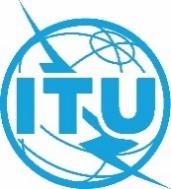 Всемирная конференция радиосвязи (ВКР-23)
Дубай, 20 ноября – 15 декабря 2023 годаВсемирная конференция радиосвязи (ВКР-23)
Дубай, 20 ноября – 15 декабря 2023 года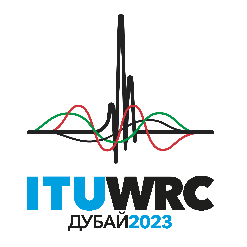 ПЛЕНАРНОЕ ЗАСЕДАНИЕПЛЕНАРНОЕ ЗАСЕДАНИЕДополнительный документ 1
к Документу 62(Add.27)-RДополнительный документ 1
к Документу 62(Add.27)-R26 сентября 2023 года26 сентября 2023 годаОригинал: английскийОригинал: английскийОбщие предложения Азиатско-Тихоокеанского сообщества электросвязиОбщие предложения Азиатско-Тихоокеанского сообщества электросвязиОбщие предложения Азиатско-Тихоокеанского сообщества электросвязиОбщие предложения Азиатско-Тихоокеанского сообщества электросвязиПРЕДЛОЖЕНИЯ ДЛЯ РАБОТЫ КОНФЕРЕНЦИИПРЕДЛОЖЕНИЯ ДЛЯ РАБОТЫ КОНФЕРЕНЦИИПРЕДЛОЖЕНИЯ ДЛЯ РАБОТЫ КОНФЕРЕНЦИИПРЕДЛОЖЕНИЯ ДЛЯ РАБОТЫ КОНФЕРЕНЦИИПункт 10 повестки дняПункт 10 повестки дняПункт 10 повестки дняПункт 10 повестки дня